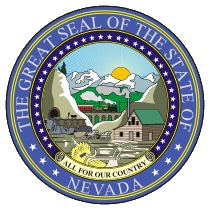 RICHARD WHITLEY, MSDirector BRIAN SANDOVALGovernorDEPARTMENT OF HEALTH AND HUMAN SERVICESTelephone    Fax DRAFT MINUTESName of Organization:		Nevada Commission on Autism Spectrum Disorders					 Resource Development SubcommitteeDate and Time of Meeting:		March 8, 2017					12:00 p.m. Carson City: 				Aging and Disability Service Division					3427 Goni Rd. #102					Carson City, NV 89706Call to Order/Roll CallDr. Jan Marson called the meeting for the Resource Development Subcommittee to order at 12:00 p.m.Members Present:  Jan Marson, Sarah Dean, Stephanie Myers, Brook Adie,Julie Stanley, Jamie Johnson	Members Absent: Lynda Tache, Wes Haynes	Guests:  Lori Follett	A quorum was declared.II.	Public Comment (No action may be taken upon a matter raised under public comment period unless the matter itself has been specifically included on an agenda as an action item)	There was no public comment.III.	Approval of the Minutes from the February 8, 2017 Meeting	Ms. Johnson made a motion to accept the minutes with the correction of the spelling of Ms. Theakston’s name.  Ms. Dean seconded the motion.  The motion passed.IV.	Discuss Collaboration and Make Recommendations for Statewide Partners to Establish Organizational Policies that Support Systemic ASD ScreeningsDr. Marson informed the Subcomittee that the Act Early Summit was great and is waiting to get the recommendations that were made during the breakout session.  She said the Nevada Medial Home Portal was wrokign with Nevada 211 to get all the resrouces on the Website.  Ms. Dean said she thought the portal was user-friendly. Dr. Marson told the Subcommittee that she has heard that pediatricians are still unsure as to where to send kids that have an autism concern about.  She thought it was some place they can build on.  Dr. Marson asked those that attended the Act Early Summit their thoughts on the WIC presentation.  She said it had started as a pilot program for screening.  Ms. Adie said she thought it was phenomenal to talk to the families and had a good success rate about getting people referred to the proper places.  Ms. Dean said it was a great program to target the rural  population.  Dr. Marson said it would be good to look at the daycare.  It seems to be unclear what people are doing which is required to do every 30 days and every six months for screening.  They don’t necessarily refer kids that are of concern.  A fair amount of population at least 30  %  are in daycare.  She asked if anyone wanted to put out there to support systematic screening.  She said they will work on it through LEND and make it a partof their 10-year plan and it pulls into the Milestone Moments booklets.    V.	Discuss and Make Recommendations for Statewide Service Standards for Ages 0-21Dr. Marson told the Subcommittee that she has talked to both Ms. Ward and Ms. Liveratti about this goal and if there was any funding tied to it or who they were supposed to ask. They both had said that there wasn’t.  She said it was impmrotant that they get evidence-based standards and guidance for the State.   Dr. Marson reported that Ms. Ward had talked about the medical aspect to autism.  She said there are some standards through Kennedy Kreger.  It is a flowchart that gives guidance to families in all kids of areas such as seizures.  Dr. Marson said she will look at the Medical Home Portal and find an example of a autism medical home document. 	Dr. Marson suggested service standards could be worked on as a LEND project next year.  She said they could work on putting together the framework.  Ms. Dean said she will look at the Medical Home Portal on autism.  Dr. Marson asked if the service standards should be seprate from the medical home document which includes health and wellness.  Dr. Marson said a lot of professionals still need information for giving guidance to families.  Ms. Adie said the agency is looking at the national core indicators.  The University of Nevada, Reno is working on creating direct and indirect assessments.  It goes into a system in order to track data.  By law, ATAP is required to do a languate, adaptive and cognitive assessment on every child when they start and exit services in order to track progress.Dr. Marson proposed they start working on an outline of what goes into a statewide service standards document.  They can do some exploring. Ms. Adie asked if the idea was to develop service standards that are lsigned into law or would they just develop guidelines.  Dr. Marson said they would develop the framework and ask LEND to take it on as a leadership project so it will be researched.  It can be started in the fall and get the graduate students to do the literature review.  The Commission can guide the document.  It will stay fresh for two to three years.  They can develop a system of monitoring over time.  Dr. Marson suggested having two different forms. Form A would be technical with facts and Form B would be more family-friendly since it gets overwhelming for families.  Ms. Myers said a list of resources would be helpful for new parents.  She added the later the kdis aare diagnosed, the less help they receive.  Dr. Marson said a training document for profressionals.  Ms. Johnson commented how she explains ABA in a technical and simple way.  She describes the technical terms to people and then provides the common usage way that can be used.                    VI.	Update on NvLEND (Leadership Education in Neurodevelopment) Trainee Activity Related to Strategic Plan	Dr. Marson reported that Ms. Theakston is continuing to work on the project alongside Ms. Stephanie Hill.  They are  working on compiling the statewide data sources.  This will remain on the agenda.  There will be a written report provided by them in June.  VII.	Confirm Dates for Future MeetingsThe Subcommittee decided to meet on Wednesday, April 5th, 2017 at 12:00 p.m.   Ms. Adie made a motion to accept the date and time of the next meeting.  Ms. Dean seconded the motion.  The motion passed.   VIII.	Public Comment (No action may be taken upon a matter raised under public comment period unless the matter itself has been specifically included on an agenda as an action item)Dr. Marson said she will contact a couple of the subcommittee members that have not been able to participate in the meetings to ensure they meet quorum each meeting.  She also thanked Ms. Reitz for her work with the subcommittee. IX.	AdjournmentDr. Marson adjourned the meeting at 12:36 p.m.